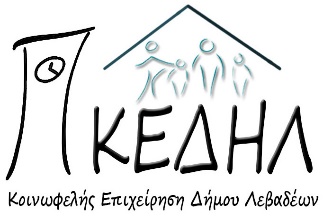    Καραγιαννοπούλου 1                                                                                   Λιβαδειά, 26/11/2020   Γραφείο: Αριστοφάνους                                                                              Αρ. Πρωτ.: 1537   Λιβαδειά, ΤΚ 32131                                                              Τηλ./Φαξ : 22610 88683ΠΡΟΣΚΛΗΣΗ ΕΚΔΗΛΩΣΗΣ ΕΝΔΙΑΦΕΡΟΝΤΟΣ ΓΙΑ ΤΗΝΠΡΟΜΗΘΕΙΑ ΕΠΙΠΛΩΝ ΓΙΑ ΤΟΝ ΕΞΟΠΛΙΣΜΟ ΤΩΝ ΓΡΑΦΕΙΩΝ ΔΙΟΙΚΗΣΗΣ ΤΗΣ Κ.Ε.ΔΗ.Λ.συνολικού ποσού 1.874,88€ (συμπ/νου του Φ.Π.Α.)	Η Κοινωφελής Επιχείρηση του Δήμου Λεβαδέων προβαίνει σε πρόσκληση εκδήλωσης ενδιαφέροντος  για την Προμήθεια Επίπλων για τον εξοπλισμό των Γραφείων Διοίκησης της Κ.Ε.ΔΗ.Λ., στο πλαίσιο υλοποίησης του Προγράμματος Μίσθωσης Διαμερισμάτων σε αιτούντες άσυλο στη Λιβαδειά (πρ/σμου 1.874,88 με ΦΠΑ).	Προσκαλεί φυσικά ή νομικά πρόσωπα ή ενώσεις προσώπων, να υποβάλλουν σφραγισμένη ΟΙΚΟΝΟΜΙΚΗ ΠΡΟΣΦΟΡΑ έως την 1η Δεκεμβρίου 2020, ημέρα Τρίτη και ώρα 13.00 στα γραφεία της Κ.Ε.ΔΗ.Λ. επί της οδού Αριστοφάνους (Πάροδος Πλαταιών),         Η προμήθεια θα εκτελεστεί με την διαδικασία της απ’ ευθείας ανάθεσης σύμφωνα με τις διατάξεις του Ν. 4412/2016 και με κριτήριο επιλογής την πλέον συμφέρουσα από οικονομική άποψη προσφορά αποκλειστικά βάσει τιμής (χαμηλότερης).	Σύμφωνα με τις διατάξεις των παραγράφων 11 και 15 του άρθρου 107 του Ν. 4497/2017 (Α΄ 171), όπου προστίθεται νέα παράγραφος στα άρθρα 73 και 80 του Ν. 4412/2016 αντιστοίχως, που προβλέπει ότι τα εν λόγω άρθρα (προσκόμιση φορολογικής – ασφαλιστικής ενημερότητας κλπ) δεν εφαρμόζονται σε δημόσιες συμβάσεις με εκτιμώμενη αξία ίση ή κατώτερη των 2.500,00 € (δύο χιλιάδες πεντακόσια ευρώ ) χωρίς Φ.Π.Α., παρακαλούμε να προσκομίσετε αντίγραφο μέσω TAXINET ενεργούς δραστηριότητας επιτηδεύματος.‘Οταν πρόκειται για νομικά πρόσωπα με τα απαραίτητα νομιμοποιητικά έγγραφα                                    ( καταστατικό, ΦΕΚ, κλπ ) ώστε να προκύπτει ο διαχειριστής του νομικού προσώπου, τα μέλη κλπ.Επισυνάπτεται : Η υπ΄ αρίθμ. 1449/06.11.2020 Μελέτη του Τμήματος Παροχών και Προμηθειών της Κ.Ε.ΔΗ.Λ. Πληροφορίες: 22610-88683 τις εργάσιμες ημέρες και ώρες, υπόψιν κου Πασβαντίδη Χαράλαμπου ή κας Ζούβελου Ελένης.         Ο Πρόεδρος της Κ.Ε.ΔΗ.Λ.                                                                                         Τσεσμετζής ΕμμανουήλΚΟΙΝΩΦΕΛΗΣ ΕΠΙΧΕΙΡΗΣΗ                                                                      ΑΡ. ΠΡΩΤ. 1449/06-11-2020ΔΗΜΟΥ ΛΕΒΑΔΕΩΝ (Κ.Ε.ΔΗ.Λ)                                                              ΠΡΟΫΠ/ΣΜΟΣ: 1.874,88€ ΜΕ ΦΠΑΤο αντικείμενο της προμήθειας είναι εννιά (9) βιβλιοθήκες γραφείου κλειστού τύπου, έξι (6) καθίσματα επισκέπτη και δύο (2) καρέκλες γραφείου τροχήλατες, που θα χρησιμοποιηθούν για τις ανάγκες  των γραφείων διοίκησης του Προγράμματος μίσθωσης διαμερισμάτων σε αιτούντες άσυλο στη Λιβαδειά που υλοποιεί η Κοινωφελής Επιχείρηση του Δήμου Λεβαδέων, βάσει της αριθμ. GRC01/2020/0000000223/000 Συμφωνίας με την Ύπατη Αρμοστεία του ΟΗΕ για τους Πρόσφυγες. Ειδικότερα, η προμήθεια των βιβλιοθηκών κλειστού τύπου (θα κλειδώνουν με κλειδαριά), προκύπτει ως ανάγκη στο πλαίσιο συμμόρφωσης της Κ.Ε.ΔΗ.Λ  προς τον GDPR. Τα προσκομιζόμενα υλικά θα φέρουν υποχρεωτικά την επισήμανση CE της Ευρωπαϊκής Ένωσης. Συγκεκριμένα να χαρακτηρίζονται από τα κάτωθι τεχνικά στοιχεία:ΒΙΒΛΙΟΘΗΚΗ:Βιβλιοθήκη γραφείου, κλειστή δαπέδου. Θα αποτελείται από μοριοσανίδα (μελαμίνη) με επένδυση, να περιλαμβάνει πόρτες από μοριοσανίδα με επένδυση που να καλύπτουν όλη την επιφάνεια της βιβλιοθήκης, κλειδαριά, πλάτη πάχους 8 mm, φερομένη σε οδηγό με μεγαλύτερη αντοχή και εσωτερικά, κινητά ράφια ρυθμιζόμενα καθ' ύψος για να διαμορφώνονται σύμφωνα με τις ανάγκες.  Χρώμα μελαμίνης από διαθέσιμο χρωματολόγιο.Διαστάσεις: ελαχίστων διαστάσεων 80x40x172cm. ΚΑΘΙΣΜΑ ΕΠΙΣΚΕΠΤΗ:Στοιβαζόμενα καθίσματα επισκεπτών (4 πόδια) από σκελετό χρώματος μαύρου . Η έδρα και η πλάτη του καθίσματος θα είναι κατασκευασμένες από χυτό θερμοπλαστικό υλικό δερματίνης (η έδρα και η πλάτη μπορούν να φέρουν μαξιλάρι από αφρώδη πολυουρεθάνη δερματίνης, χρώματος μαύρου).  Διαστάσεις: ελαχίστων διαστάσεων 45x47x70cm.ΚΑΡΕΚΛΑ ΓΡΑΦΕΙΟΥ ΤΡΟΧΗΛΑΤΗ: Καρέκλα γραφείου διευθυντική, με πόδι από χρωμιωμένο ατσάλι υψηλής αντοχής. Σώμα από υψηλής ποιότητας PU, με ορθοπεδικά μαξιλάρια στήριξης του κεφαλιού και της μέσης.Διαστάσεις: 65x71x106,5/116cm περίπου. Να φέρει επένδυση από δερματίνη χρώματος μαύρου. Η σύναψη σύμβασης εκτέλεσης προμήθειας θα πραγματοποιηθεί με τη διαδικασία της απευθείας ανάθεσης και με κριτήριο την οικονομικότερη προσφορά.Για την κατωτέρω δαπάνη υπάρχει εγγεγραμμένη πίστωση ποσού ύψους χιλίων οκτακοσίων εβδομήντα τεσσάρων ευρώ και ογδόντα οκτώ λεπτών ( 1.874,88€), η οποία θα βαρύνει τον Κ.Α. 15/7134.001 με τίτλο " Έπιπλα Γραφείων Διοίκησης" του σκέλους των εξόδων του προϋπολογισμού της Κ.Ε.ΔΗ.Λ. οικ. έτους 2020.                                                                                                                    ΛΙΒΑΔΕΙΑ, 06/11/2020                     Ο ΣΥΝΤΑΞΑΣ                                                                                     ΘΕΩΡΗΘΗΚΕ          ΠΑΣΒΑΝΤΙΔΗΣ ΧΑΡΑΛΑΜΠΟΣ                                                           ΖΟΥΒΕΛΟΥ ΕΛΕΝΗΥΠΕΥΘΥΝΟΣ ΠΑΡΟΧΩΝ&ΠΡΟΜΗΘΕΙΩΝ                                         ΥΠΕΥΘΥΝΗ ΟΙΚΟΝΟΜΙΚΏΝΚΟΙΝΩΦΕΛΗΣ ΕΠΙΧΕΙΡΗΣΗ                                                             ΑΡ. ΠΡΩΤ. 1449/06-11-2020ΔΗΜΟΥ ΛΕΒΑΔΕΩΝ (Κ.Ε.ΔΗ.Λ)                                                     ΠΡΟΫΠΟΛΟΓΙΣΜΟΣ: 1.874,88€ ΜΕ ΦΠΑΕΝΔΕΙΚΤΙΚΟΣ ΠΡΟΫΠΟΛΟΓΙΣΜΟΣ                                                                                                                      ΛΙΒΑΔΕΙΑ, 06/11/2020                    Ο ΣΥΝΤΑΞΑΣ                                                                                  ΘΕΩΡΗΘΗΚΕ         ΠΑΣΒΑΝΤΙΔΗΣ ΧΑΡΑΛΑΜΠΟΣ                                                           ΖΟΥΒΕΛΟΥ ΕΛΕΝΗΥΠΕΥΘΥΝΟΣ ΠΑΡΟΧΩΝ&ΠΡΟΜΗΘΕΙΩΝ                                           ΥΠΕΥΘΥΝΗ ΟΙΚΟΝΟΜΙΚΩΝΚΟΙΝΩΦΕΛΗΣ ΕΠΙΧΕΙΡΗΣΗ                                                              ΑΡ. ΠΡΩΤ. 1449/06-11-2020ΔΗΜΟΥ ΛΕΒΑΔΕΩΝ (Κ.Ε.ΔΗ.Λ)                                                      ΠΡΟΫΠΟΛΟΓΙΣΜΟΣ: 1.874,88€ ΜΕ ΦΠΑ    ΟΙΚΟΝΟΜΙΚΗ ΠΡΟΣΦΟΡΑ	ΛΙΒΑΔΕΙΑ        /        /      	Ο ΠΡΟΣΦΕΡΩΝ		               (ΥΠΟΓΡΑΦΗ ΚΑΙ ΣΦΡΑΓΙΔΑ)ΚΟΙΝΩΦΕΛΗΣ ΕΠΙΧΕΙΡΗΣΗ                                                              ΑΡ. ΠΡΩΤ. 1449/06-11-2020ΔΗΜΟΥ ΛΕΒΑΔΕΩΝ (Κ.Ε.ΔΗ.Λ)                                                      ΠΡΟΫΠΟΛΟΓΙΣΜΟΣ: 1.874,88€ ΜΕ ΦΠΑΕΙΔΙΚΗ ΣΥΓΓΡΑΦΗ ΥΠΟΧΡΕΩΣΕΩΝΆρθρο 1ο : Αντικείμενο ΠρομήθειαςΤο αντικείμενο της προμήθειας είναι : α) Εννιά (9) βιβλιοθήκες γραφείου κλειστού τύπου, β) έξι (6) καρέκλες επισκέπτη, γ) δυο (2) καρέκλες γραφείου, για τις ανάγκες των γραφείων διοίκησης της Κ.Ε.ΔΗ.Λ που προκύπτουν στα πλαίσια υλοποίησης του προγράμματος ‘’ Μίσθωσης διαμερισμάτων σε αιτούντες άσυλο στη Λιβαδειά’’ της Ύπατης Αρμοστείας ΟΗΕ. Τα προσκομιζόμενα υλικά θα φέρουν υποχρεωτικά την επισήμανση CE της Ευρωπαϊκής Ένωσης. Άρθρο 2ο : Ισχύουσες ΔιατάξειςΗ διενέργεια του διαγωνισμού και η εκτέλεση της προμήθειας διέπονται από τις διατάξεις :α)Του  Ν 4412/2016Άρθρο 3ο : Τεχνικές ΠροδιαγραφέςΩς αναλύονται στο κεφάλαιο Τεχνική Περιγραφή και Προδιαγραφές.Άρθρο 4ο . Παραλαβή της προμήθειας.Η παραλαβή των προς προμήθεια ειδών, θα γίνει από την Επιτροπή Παραλαβής της Κ.Ε.ΔΗ.Λ., σύμφωνα με το άρθρο 221 του Ν 4412/2016 στα γραφεία της Κ.Ε.ΔΗ.Λ, σύμφωνα με τις σχετικές υποδείξεις του τμήματος παροχών και προμηθειών.                                                                                                                    ΛΙΒΑΔΕΙΑ,  06/11/2020                      Ο ΣΥΝΤΑΞΑΣ                                                                                            ΘΕΩΡΗΘΗΚΕ       ΠΑΣΒΑΝΤΙΔΗΣ ΧΑΡΑΛΑΜΠΟΣ                                                                     ΖΟΥΒΕΛΟΥ ΕΛΕΝΗΥΠΕΥΘΥΝΟΣ ΠΑΡΟΧΩΝ&ΠΡΟΜΗΘΕΙΩΝ                                               ΥΠΕΥΘΥΝΗ ΟΙΚΟΝΟΜΙΚΩΝΚΟΙΝΩΦΕΛΗΣ ΕΠΙΧΕΙΡΗΣΗ                                                              ΑΡ. ΠΡΩΤ. 1449/06-11-2020ΔΗΜΟΥ ΛΕΒΑΔΕΩΝ (Κ.Ε.ΔΗ.Λ)                                                      ΠΡΟΫΠΟΛΟΓΙΣΜΟΣ: 1.874,88€ ΜΕ ΦΠΑΓΕΝΙΚΗ ΣΥΓΓΡΑΦΗ ΥΠΟΧΡΕΩΣΕΩΝΆρθρο 1ο : Αντικείμενο ΠρομήθειαςΤο αντικείμενο της προμήθειας είναι : α) Εννιά (9) βιβλιοθήκες γραφείου κλειστού τύπου, β) έξι (6) καρέκλες επισκέπτη, γ) δύο (2) καρέκλες γραφείου, για τις ανάγκες των γραφείων διοίκησης της Κ.Ε.ΔΗ.Λ που προκύπτουν στα πλαίσια υλοποίησης του προγράμματος ‘’ Μίσθωσης διαμερισμάτων σε αιτούντες άσυλο στη Λιβαδειά’’ της Ύπατης Αρμοστείας ΟΗΕ. Τα προσκομιζόμενα υλικά θα φέρουν υποχρεωτικά την επισήμανση CE της Ευρωπαϊκής Ένωσης. Άρθρο 2ο : Ισχύουσες ΔιατάξειςΗ διενέργεια του διαγωνισμού και η εκτέλεση της προμήθειας διέπονται από τις διατάξεις του Ν.4412/2016.Άρθρο 3ο : ΣύμβασηΟ ανάδοχος της προμήθειας αυτής, μετά από την κατά νόμο έγκριση του αποτελέσματος, υποχρεούται να προσέλθει την επομένη από την ημερομηνία κοινοποίησης της ανακοίνωσης της κατακύρωσης για να υπογράψει τη σύμβαση.Η πληρωμή θα γίνει με χρηματικό ένταλμα που θα εκδοθεί μετά την παραλαβή των ειδών , θα συνοδεύεται από τα νόμιμα δικαιολογητικά και εφόσον η επιτροπή παραλαβής δεν διαπιστώσει κανένα πρόβλημα ως προς την ποιότητα και καταλληλότητα αυτών.Άρθρο 4ο : Παραλαβή των ΥλικώνΗ παραλαβή των προς προμήθεια ειδών, θα γίνει από την Επιτροπή Παραλαβής, σύμφωνα με το άρθρο 221 του Ν.4412/2016. Η παράδοση των υλικών θα γίνει  στα γραφεία της Κ.Ε.ΔΗ.Λ κατόπιν υποδείξεων του τμήματος παροχών και προμηθειών.Χρόνος μέχρι τον οποίο διενεργείται η παραλαβή ορίζεται έως 10 ημερολογιακές ημέρες από την ανάθεση του έργου.Άρθρο 5ο : Φόροι – Τέλη - ΚρατήσειςΟ ανάδοχος υπόκειται σε όλους τους βάσει των κείμενων διατάξεων φόρους, τέλη, κρατήσεις που θα ισχύουν κατά την ημέρα διενέργειας του διαγωνισμού.ΚΟΙΝΩΦΕΛΗΣ ΕΠΙΧΕΙΡΗΣΗ                                                             ΑΡ. ΠΡΩΤ. 1449/06-11-2020ΔΗΜΟΥ ΛΕΒΑΔΕΩΝ (Κ.Ε.ΔΗ.Λ)                                                     ΠΡΟΫΠΟΛΟΓΙΣΜΟΣ: 1.874,88€ ΜΕ ΦΠΑΕιδικοί όροι-Προσφορές που παρουσιάζουν αποκλίσεις από τα γενικά στοιχεία, την τεχνική περιγραφή και τους ειδικούς όρους των τεχνικών προδιαγραφών απορρίπτονται.-Οι προμηθευτές υποχρεούνται να παραδώσουν επακριβώς τα είδη που αναφέρονται στην προσφορά που έχουν υποβάλλει βάσει της παρούσας μελέτης (ενδεικτικό προϋπολογισμό και τεχνική περιγραφή).-Εάν κάποιο είδος κατά το χρόνο παράδοσης είναι ελαττωματικό ή δεν ανταποκρίνεται στις προδιαγραφές δεν θα παραλαμβάνεται από την Επιτροπή Παραλαβής και θα επιστρέφεται στον προμηθευτή για αντικατάσταση. Σε περίπτωση δε που ο προμηθευτής αρνηθεί να αντικαταστήσει το ελαττωματικό ή ακατάλληλο είδος, η ΚΕΔΗΛ θα προβεί σε όλες από το νόμο προβλεπόμενες ενέργειες.-Τα τιμολόγια θα εκδίδονται μετά από συνεννόηση με τον/την αρμόδιο/α υπάλληλο του ως άνω προγράμματος που υλοποιεί η Κ.Ε.ΔΗ.Λ και το κόστος θα καταβάλλεται με την συμπλήρωση των απαιτούμενων διαδικασιών από πλευράς της Κ.Ε.ΔΗ.Λ και όχι με απευθείας πληρωμή.                                                                                                                  ΛΙΒΑΔΕΙΑ,  06/11/2020                    Ο ΣΥΝΤΑΞΑΣ                                                                                        ΘΕΩΡΗΘΗΚΕ          ΠΑΣΒΑΝΤΙΔΗΣ ΧΑΡΑΛΑΜΠΟΣ                                                               ΖΟΥΒΕΛΟΥ ΕΛΕΝΗΥΠΕΥΘΥΝΟΣ ΠΑΡΟΧΩΝ&ΠΡΟΜΗΘΕΙΩΝ                                               ΥΠΕΥΘΥΝΗ ΟΙΚΟΝΟΜΙΚΩΝ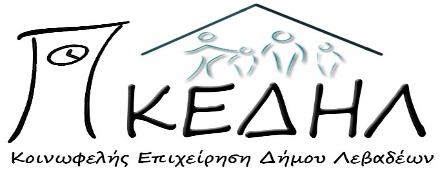 ΜΕΛΕΤΗ ΠΡΟΜΗΘΕΙΑΣ ΕΠΙΠΛΩΝ ΓΙΑ ΤΑ ΓΡΑΦΕΙΑ ΔΙΟΙΚΗΣΗΣ ΤΗΣ Κ.Ε.ΔΗ.Λ  ΣΤΟ ΠΛΑΙΣΙΟ ΥΛΟΠΟΙΗΣΗΣ ΤΟΥ ΠΡΟΓΡΑΜΜΑΤΟΣ ΜΙΣΘΩΣΗΣ ΔΙΑΜΕΡΙΣΜΑΤΩΝ ΣΕ ΑΙΤΟΥΝΤΕΣ ΑΣΥΛΟ ΣΤΗ ΛΙΒΑΔΕΙΑ                          ΠΡΟΫΠΟΛΟΓΙΖΟΜΕΝΗΣ ΔΑΠΑΝΗΣ: 1.874,88€ΠΕΡΙΕΧΟΜΕΝΑ1. Τεχνική Περιγραφή2. Ενδεικτικός προϋπολογισμός3. Τιμολόγιο Προσφοράς4.Συγγραφή υποχρεώσεωνΑΡ.ΠΡΩΤ. : 1449/06-11-2020
ΤΕΧΝΙΚΗ ΠΕΡΙΓΡΑΦΗ & ΠΡΟΔΙΑΓΡΑΦΕΣΑ/ΑΠεριγραφήΚωδικός CPVΤιμή Μελέτης χωρίς Φ.Π.Α(€)/τεμάχιοΤεμάχια Σύνολο(€)01Βιβλιοθήκη κλειστού τύπου με κλειδαριά39130000-2120,00€9 τμχ1080,00€02Κάθισμα επισκέπτη39130000-232,00€6 τμχ192,00€03.Καρέκλα γραφείου39130000-2120,002 τμχ240,00ΣΥΝΟΛΟΣΥΝΟΛΟΣΥΝΟΛΟΣΥΝΟΛΟ1.512,00€ΦΠΑ 24%ΦΠΑ 24%ΦΠΑ 24%ΦΠΑ 24%  362,88€ΣΥΝΟΛΟ με ΦΠΑ 24%ΣΥΝΟΛΟ με ΦΠΑ 24%ΣΥΝΟΛΟ με ΦΠΑ 24%ΣΥΝΟΛΟ με ΦΠΑ 24%1.874,88€Α/ΑΠεριγραφήΚωδικός CPVΤιμή Μελέτης χωρίς Φ.Π.Α(€)/τεμάχιοΤεμάχια Τιμή προσφοράς(€)01Βιβλιοθήκη39130000-2120,00€9 τμχ02Κάθισμα επισκέπτη39130000-232,00€6 τμχ03Καρέκλα γραφείου39130000-2120,00€2 τμχΣΥΝΟΛΟΣΥΝΟΛΟΣΥΝΟΛΟΣΥΝΟΛΟΦΠΑ 24%ΦΠΑ 24%ΦΠΑ 24%ΦΠΑ 24%ΣΥΝΟΛΟ με ΦΠΑ 24%ΣΥΝΟΛΟ με ΦΠΑ 24%ΣΥΝΟΛΟ με ΦΠΑ 24%ΣΥΝΟΛΟ με ΦΠΑ 24%